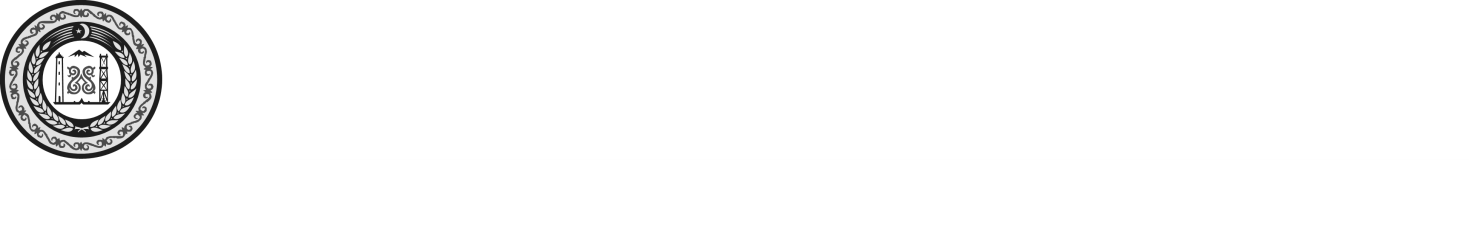 СОВЕТ ДЕПУТАТОВ НАДТЕРЕЧНОГО  МУНИЦИПАЛЬНОГО РАЙОНА ЧЕЧЕНСКОЙ РЕСПУБЛИКИ(Совет депутатов Надтеречного муниципального района Чеченской Республики)НОХЧИЙН РЕСПУБЛИКАНДЕПУТАТИН КХЕТАШО НАДТЕРЕЧНИ МУНИЦИПАЛЬНИ КIОШТАН (Депутатин кхеташо Надтеречни муниципальни кIоштан)РЕШЕНИЕ «01»  февраля 2021г.                    с. Знаменское                                            № 66-1 Об утверждении Порядка отбора и проверки кандидатов, претендующих на  замещение должности главы Надтеречного муниципального района, исполняющего полномочия председателя Совета депутатов, осуществляющий свои полномочия на постоянной основе, и должности главы администрации Надтеречного муниципального района         В соответствии с Указом Главы Чеченской Республики № 1 от 14.01.2021 года «Об утверждении Порядка отбора и проверки кандидатов на замещение отдельных государственных должностей Чеченской Республики и должностей государственной гражданской службы Чеченской Республики», в целях совершенствования порядка отбора и проверки граждан, претендующих на замещение должности главы Надтеречного муниципального района, главы администрации Надтеречного муниципального района Совет депутатов  Надтеречного муниципального района Чеченской Республики третьего созыва,   РЕШИЛ:1.	Утвердить прилагаемый Порядок отбора и проверки кандидатов, претендующих на замещение должности главы Надтеречного муниципального района, главы администрации Надтеречного муниципального района.2.	Рекомендовать органам местного самоуправления сельских поселений в составе Надтеречного муниципального района разработать порядки отбора и проверки кандидатов, претендующих на замещение должностей глав местных администраций.3. Настоящее решение подлежит опубликованию в газете «Теркйист» и размещению на официальных сайтах  Совета депутатов и Администрации  Надтеречного муниципального района  в сети «Интернет».4. Настоящее решение вступает в силу со дня его официального опубликования (обнародования).Глава Надтеречного муниципального района                                                                          С.С. Убайтаев         ПРИЛОЖЕНИЕ                 к решению Совета  депутатов Надтеречного   муниципального района       Чеченской Республики                         от 01.02.2021 года  № 66-1ПОРЯДОКотбора и проверки кандидатов, претендующих на замещение должности главы Надтеречного муниципального района, исполняющего полномочия председателя Совета депутатов, осушествляющий свои полномочия на постоянной основе, и должности главы администрации Надтеречного муниципального района 1. Настоящий Порядок разработан в целях совершенствования процедур отбора и проверки граждан, претендующих на замещение должности главы Надтеречного муниципального района, исполняющего полномочия председателя Совета депутатов, осуществляющий свои полномочия на постоянной основе, и должности главы администрации Надтеречного муниципального района и предусматривает механизм проведения в отношении указанных граждан проверки на предмет наличия в отношении них информации (сведений), препятствующей назначению на должность или заслуживающей внимания при принятии кадрового решения (далее - проверка). 2. Настоящий Порядок применяется в отношении избранного депутата, претендующего на замещение должности главы Надтеречного муниципального района, исполняющего полномочия председателя Совета депутатов, осуществляющий свои полномочия на постоянной основе. и должности главы администрации Надтеречного муниципального района, назначение на которое и освобождение от которых осуществляется представительным органом Надтеречного муниципального района, по контракту, заключаемому по результатам конкурса на замещение указанной должности. В соответствии со статьей 20 глава Надтеречного муниципального района избирается депутатами Совета депутатов Надтеречного муниципального района из своего состава на первом заседании сроком на 5 лет и исполняет полномочия председателя Совета депутатов Надтеречного муниципального района.Порядок избрания главы Надтеречного муниципального района, исполняющего полномочия председателя Совета депутатов, определяется уставом и регламентом Совета депутатов Надтеречного муниципального района.  Глава Надтеречного муниципального района  осуществляет свои полномочия на постоянной профессиональной основе. Проверочные мероприятия в отношении кандидатов на муниципальную должность проводится избирательной комиссией Надтеречного муниципального района в период предвыборной компании путем обращения с представлением о проверке достоверности сведений о кандидатах в соответствующие органы, которые обязаны сообщить о результатах проверки сведений в установленные законодательством сроки.3. Органами для проверки в рамках настоящего Порядка, являются: кадровая служба администрации Надтеречного муниципального района (далее - кадровая служба); управление по профилактике коррупционных и иных правонарушений Администрации Главы и Правительства Чеченской Республики (далее - Управление).4. Проверка не проводится в отношении лица, замещавшего должность главы администрации Надтеречного муниципального района, в случае если с момента прекращения его служебной деятельности на соответствующей должности прошло не более одного года. 5. Проверка проводится до назначения кандидата на соответствующую должность параллельно с проведением проверочных мероприятий в соответствии  с законодательством Российской Федерации о муниципальной службе и о противодействии коррупции. 6. В целях проведения проверки конкурсная комиссия по определению кандидатов на должность главы администрации Надтеречного муниципального района в течение двух рабочих дней со дня определения кандидатов на должность   главы администрации  направляет в Управление письменное уведомление о необходимости проведения указанной проверки. 7. Уведомление направляется с пометкой «для служебного пользования» и содержит следующую информацию о кандидате: 1) фамилия, имя, отчество (последнее - при наличии); 2) дата и место рождения; 3) место регистрации, жительства и (или) пребывания; 4) вид и реквизиты документа, удостоверяющего личность; 5) сведения о должности, на замещение которой претендует кандидат; 6) предыдущие места работы (службы) с указанием должностей; 7) идентификационный номер налогоплательщика; 8) страховой номер индивидуального лицевого счета в системе обязательного пенсионного страхования. 8. Вместе с уведомлением в Управление представляются копии следующих документов: 1) документ удостоверяющий личность кандидата; 2) анкета на кандидата по форме, утвержденной распоряжением Правительства Российской Федерации от 26 мая 2005 года № 667-р, собственноручно заполненная, подписанная и заверенная кадровой службой; 3) справка о доходах, расходах, об имуществе и обязательствах имущественного характера по форме, утвержденной Указом Президента Российской Федерации от 23 июня 2014 года № 460, подписанная кандидатом собственноручно; 4) согласие на обработку персональных данных, подписанное кандидатом собственноручно. 9. Управление в течение двух рабочих дней со дня получения уведомления кадровой службы и конкурсной комиссии направляет запросы в прокуратуру Чеченской Республики, Министерство внутренних дел по Чеченской Республике и Управление Федеральной службы безопасности Российской Федерации по Чеченской Республике (далее - правоохранительные органы) об имеющейся у них информации (сведений), препятствующей назначению на должность или заслуживающей внимания при принятии кадрового решения в отношении кандидата, а также фактах наличия (отсутствия) судимости и (или) фактах уголовного преследования, либо прекращения уголовного преследования и (или) привлечения к административной ответственности. 10. В рамках проведения проверки Управление осуществляет сбор и анализ сведений о кандидатах, размещенных в открытых источниках информации, а также в специальных информационных системах, имеющихся в его распоряжении, с целью выявления в отношении кандидатов информации (сведений), препятствующей назначению на должность или заслуживающей внимания при принятии кадрового решения. 11. На основании информации (сведений), полученной от правоохранительных органов, а также в рамках работы, проведенной в соответствии с пунктом 10 настоящего Порядка, Управление подготавливает сводную информацию в отношении кандидата и в течение двух рабочих дней со дня получения запрошенной информации направляет ее вместе с материалами проверки в кадровую службу. 12. Срок исполнения с момента получения Управлением уведомления и до направления сводной информации в кадровую службу не должен превышать 15 календарных дней. 13.	Кадровая служба на основании сводной информации и материаловпроверки, поступивших от Управления, а также по результатам проверочных мероприятий, проведенных ею в соответствии с законодательством Российской Федерации о муниципальной службе и о противодействии коррупции, составляет заключение об установленных обстоятельствах, препятствующих назначению кандидата на соответствующую должность либо об отсутствии таковых (далее - заключение).14.	Заключение о нецелесообразности назначения кандидата на соответствующую должность выносится в случаях:несоблюдения ограничений, запретов и требований, предусмотренных законодательством Российской Федерации о муниципальной службе и о противодействии коррупции;получения от правоохранительных органов информации (сведений), препятствующей назначению на должность;наличия иных оснований, препятствующих в соответствии с федеральными законами и другими нормативными правовыми актами Российской Федерации назначению кандидата на соответствующую должность.15.	Заключение представляется должностному лицу или органу, уполномоченному на принятие кадрового решения, в течение 2 рабочих дней со дня получения результатов проверочных мероприятий, проведенных Управлением.16.	При наличии обстоятельств, препятствующих назначению кандидата на должность, информация о принятом кадровом решении представляется кадровой службой в Управление в срок, не превышающий 3 рабочих дней со дня принятия указанного кадрового решения.	Управление в срок, не превышающий 2 рабочих дней, информирует правоохранительный орган, представивший сведения, возможно препятствующие назначению кандидата на должность, о принятом в отношении него кадровом решении.17.	Материалы и сведения в отношении кандидатов, полученные по результатам проверочных мероприятий, хранятся в кадровой службе в соответствии с требованиями законодательства Российской Федерации о защите персональных данных. 18. Управление, в установленном им порядке формирует и ведет реестр кандидатов, в отношении которых проводилась проверка в соответствии с настоящим Порядком.	